	Prisma flow diagram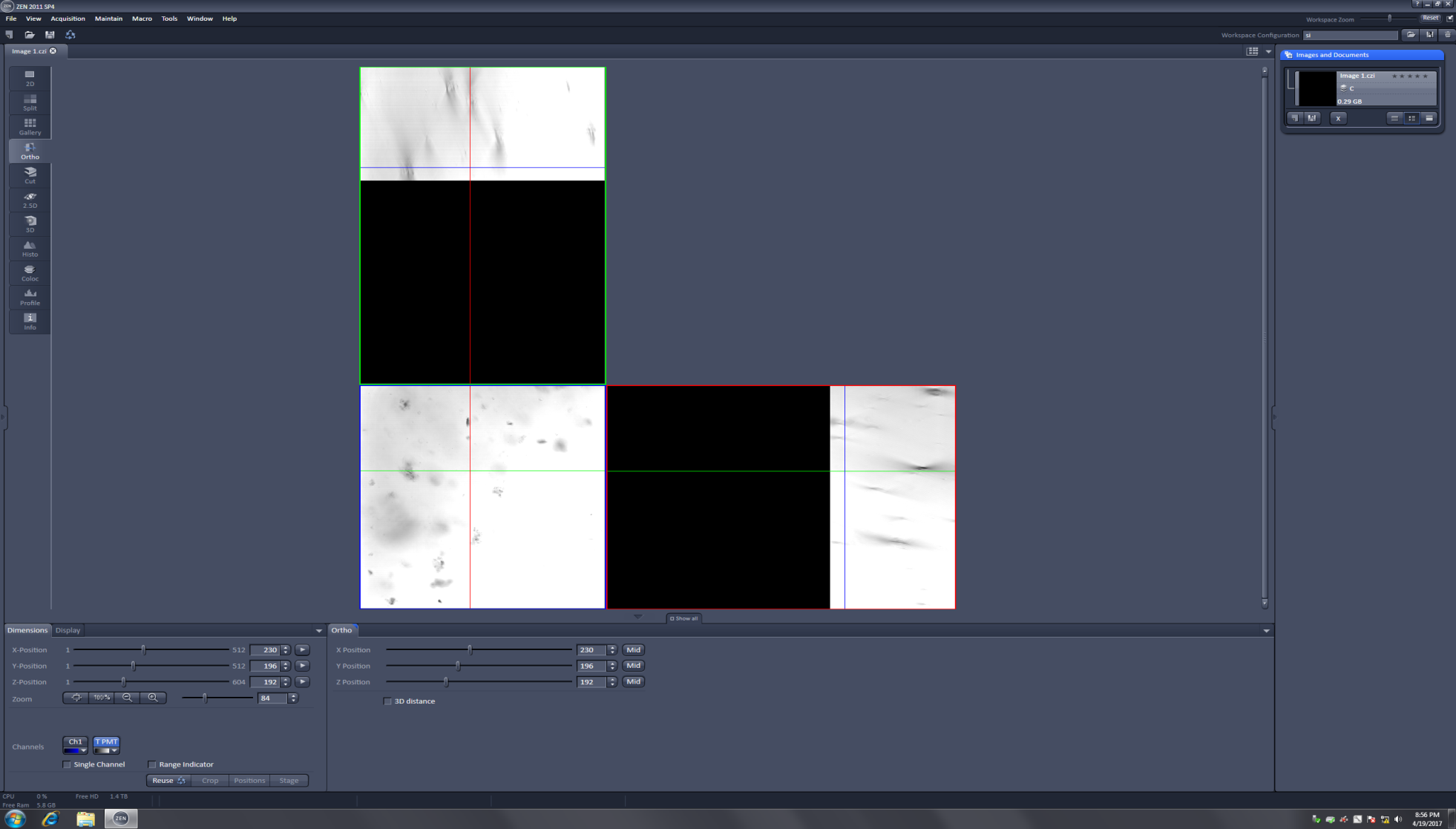 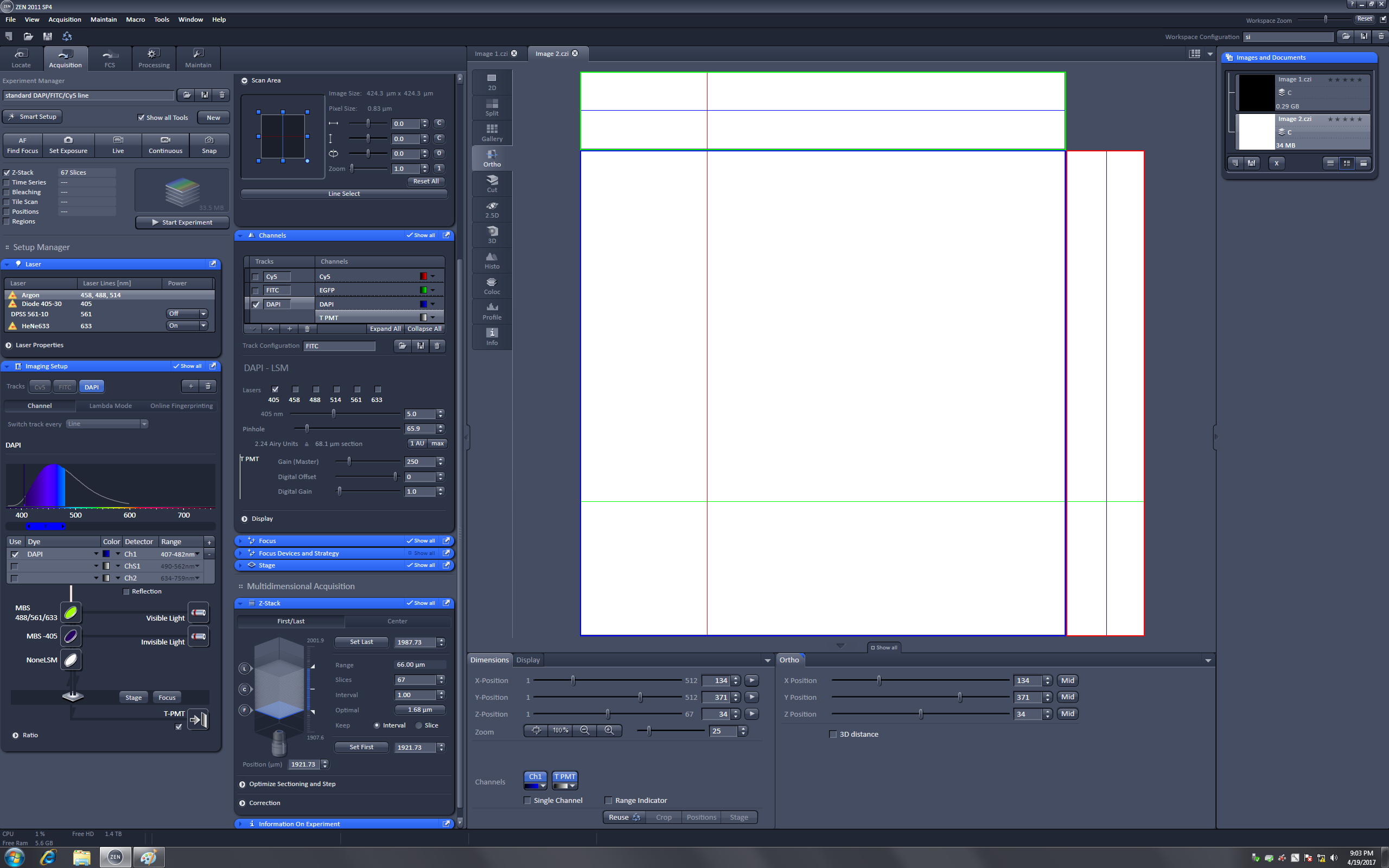 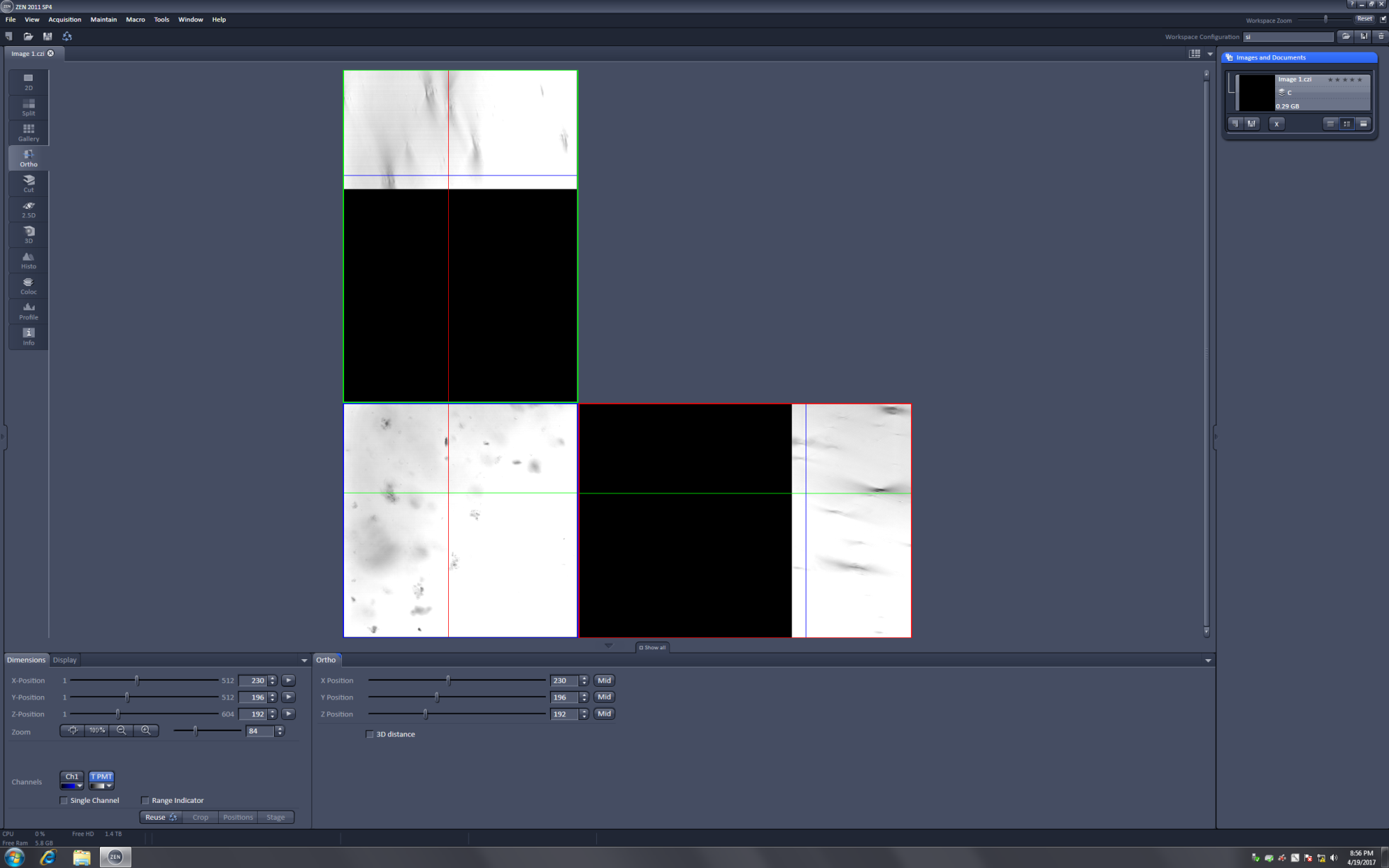 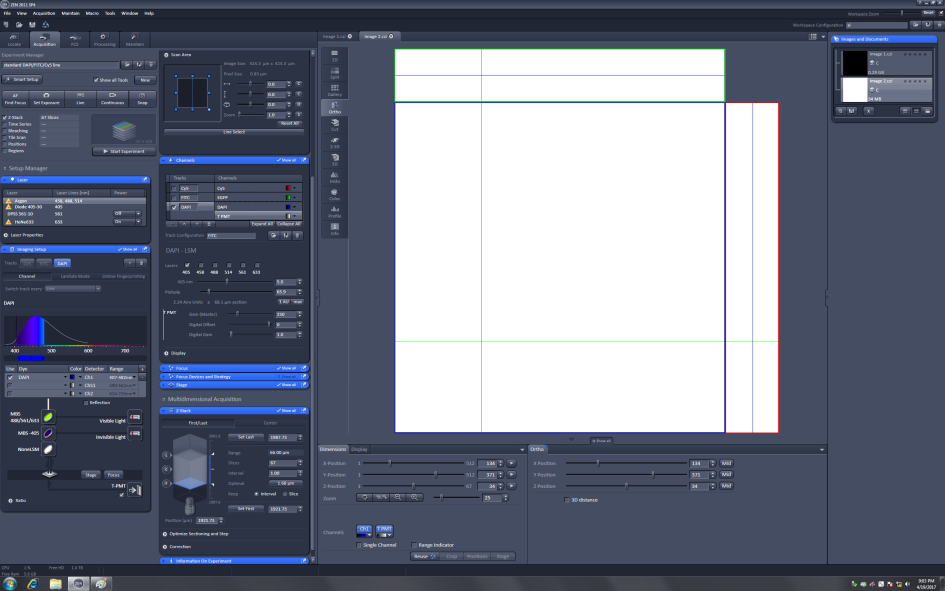 Microplasma-assisted hydrogel fabrication: A novel method for gelatin-graphene oxide nano composite hydrogel synthesis for biomedical application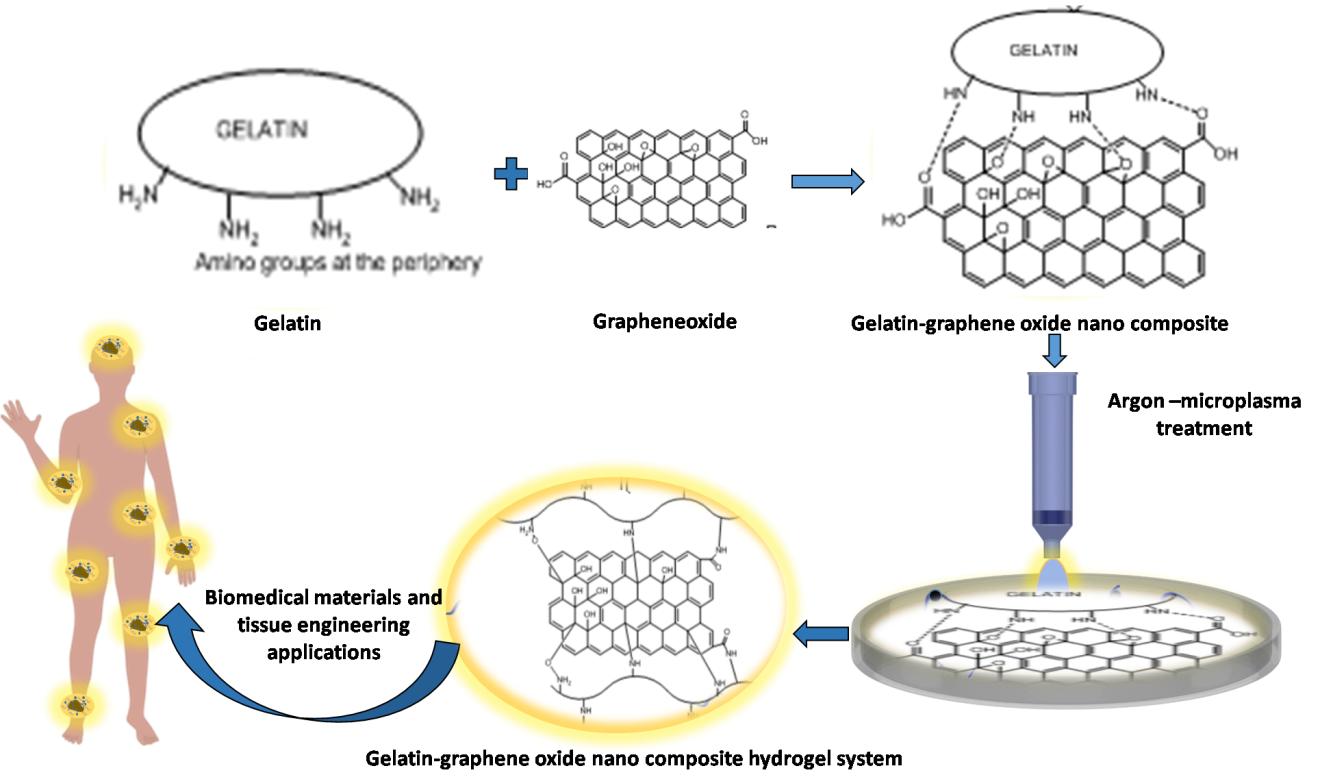 